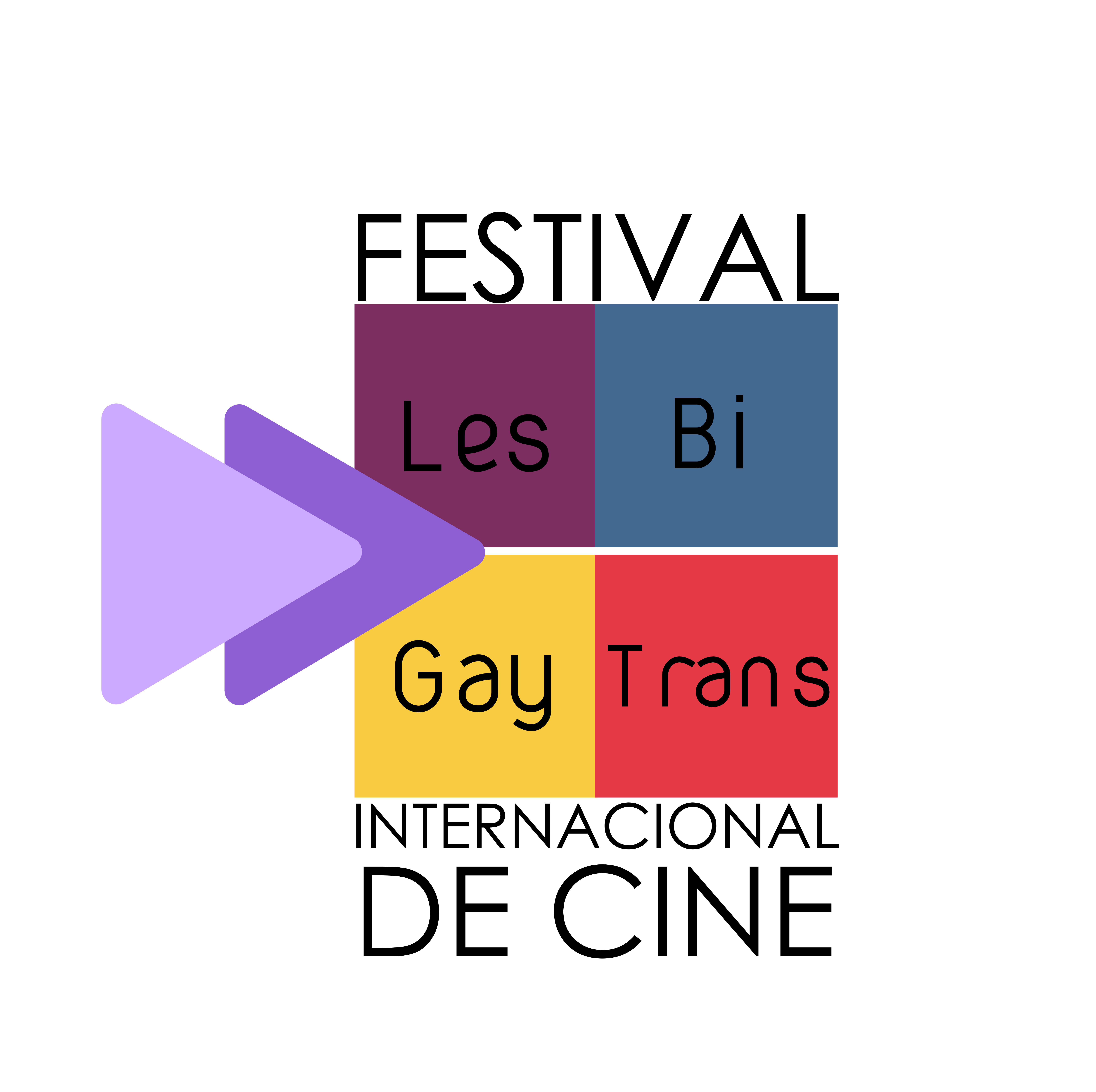 16° Festival Internacional de cine LesBiGayTrans – Julio 2020Asunción – ParaguayFicha de Inscripción / Application FormPostulaciones electrónicas hasta el 15 de mayo /Online applicationsuntil May 15Favor Adjuntar a esta Ficha de Inscripción/ Please enclose to this Application Form:Una copia del trabajo cinematográfico en cualquier formato aceptado por el Festival/A copy in any format accepted by Festival  Fotogramas de la película en alta resolución /Stills in high resolutionTítulo original /Original titleTítulo en español /SpanishtitleTítulo en español /SpanishtitleDirección / Director: Guión / Script: Producción / Producer:Subtítulos / Subtitles(It must be with Spanishsubtitles)Género / Gender:Temática / Thematic:Duración /Duration:-Año:País de rodaje /Country running:Sinopsis / Synopsis:Formato disponible para exhibición / AvailableFormats of exhibitionprintPágina web / Web Festivales en los que participó/ festivals in which he participated: